Получение государственных услуг в формате Онлайн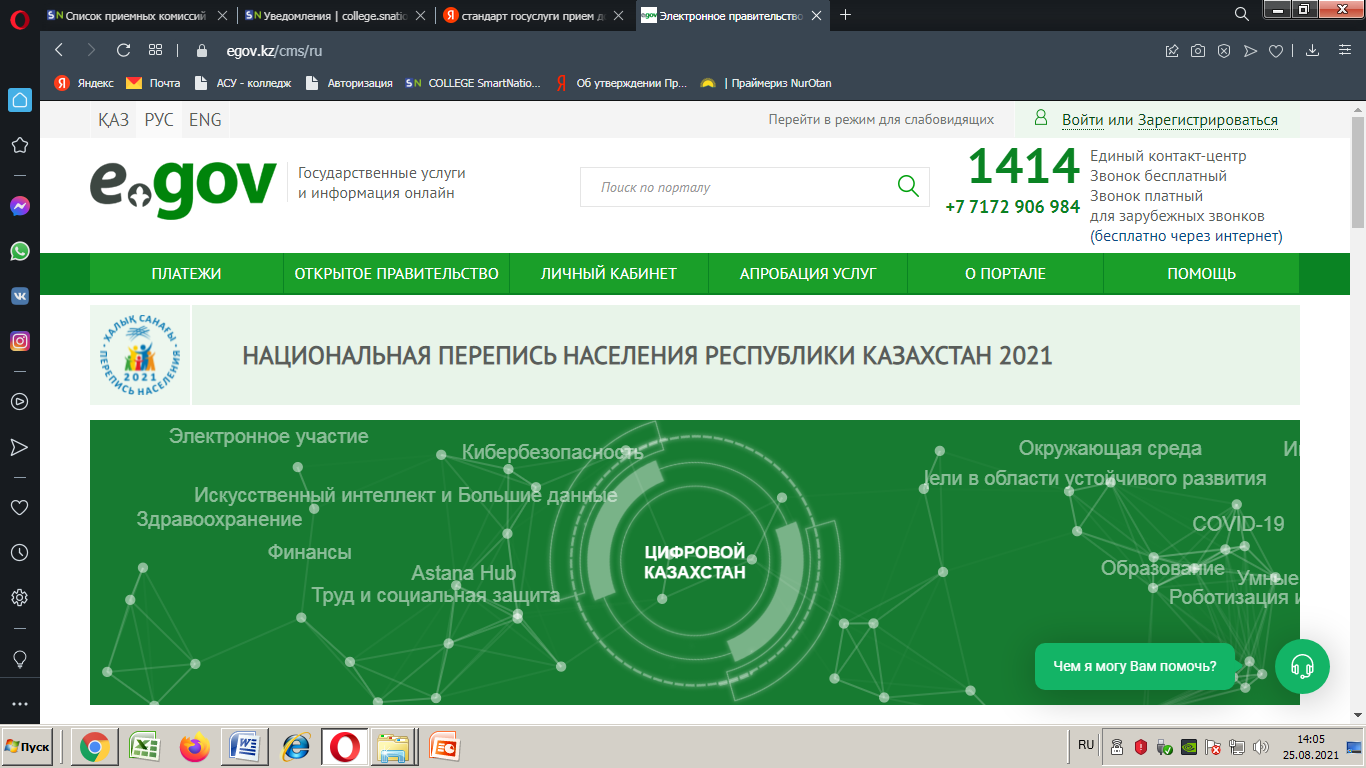 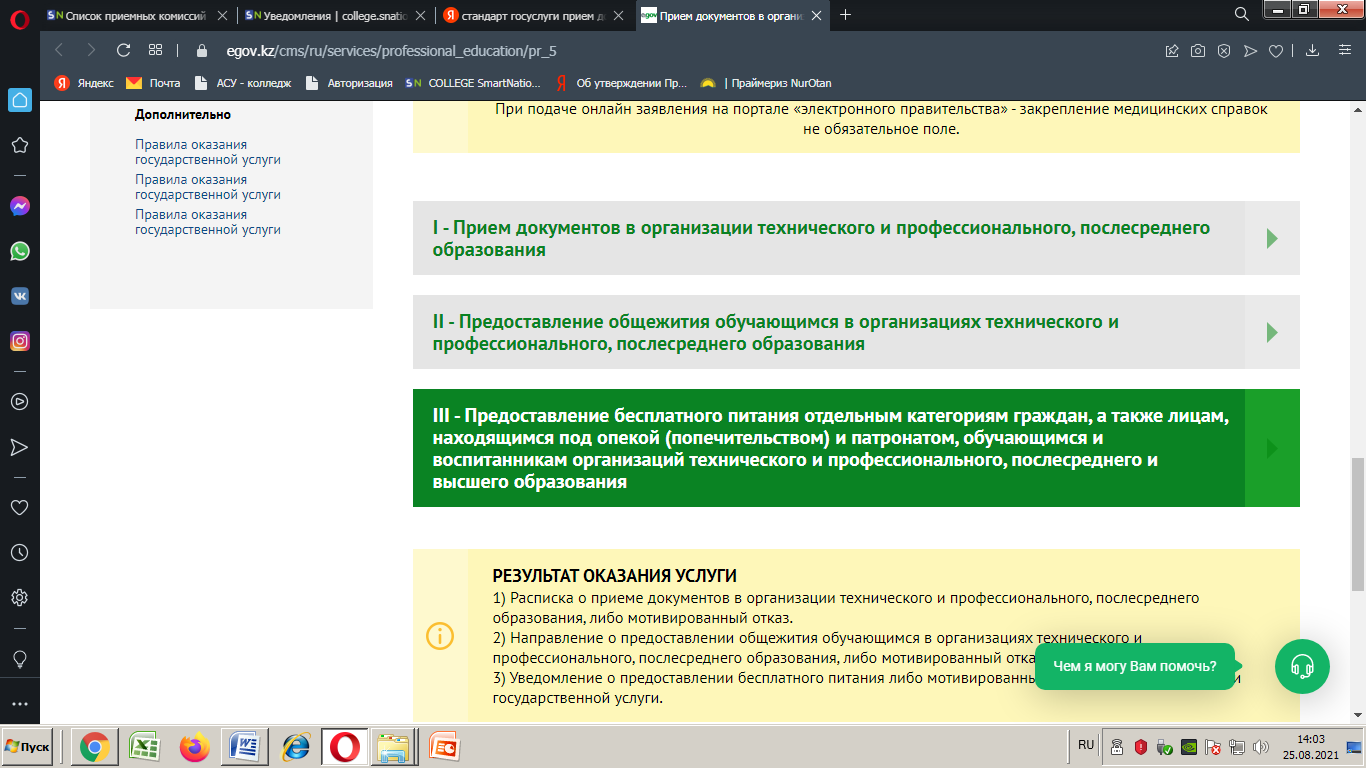 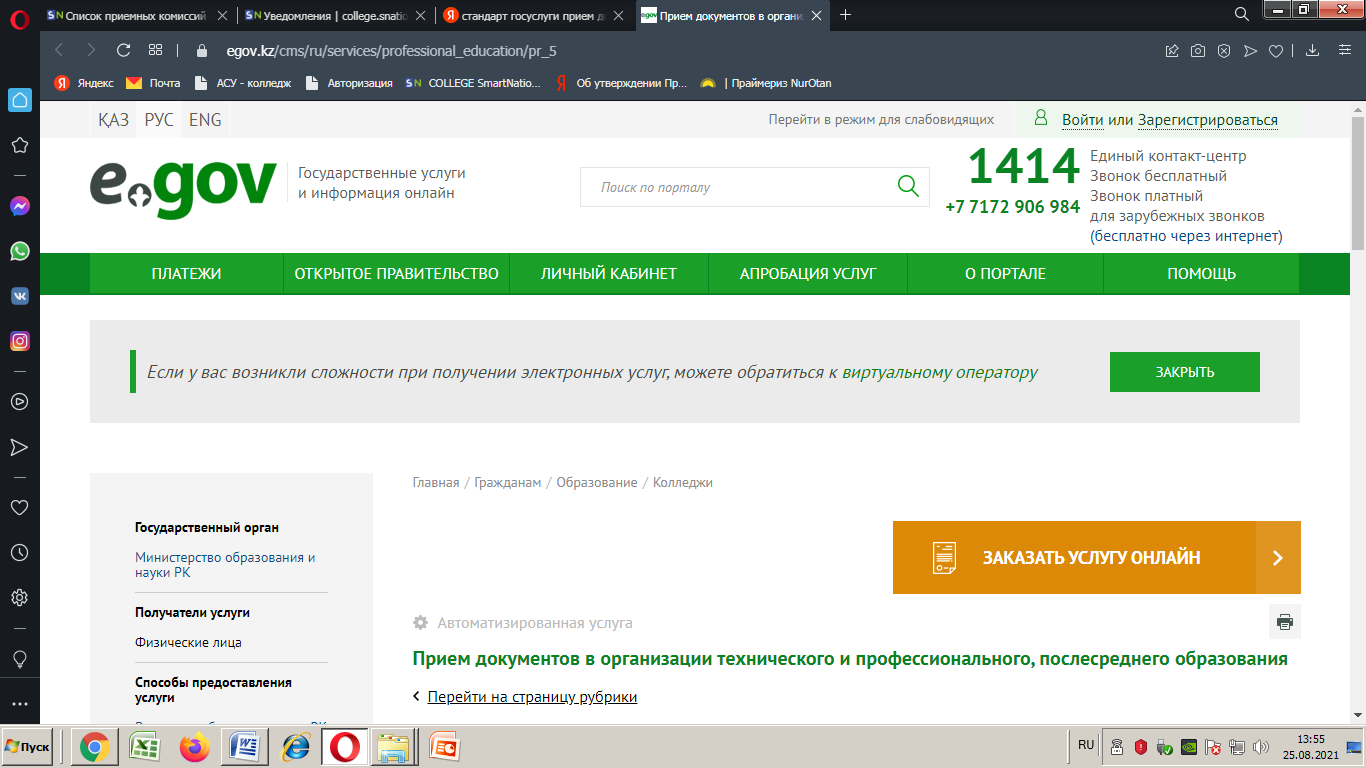 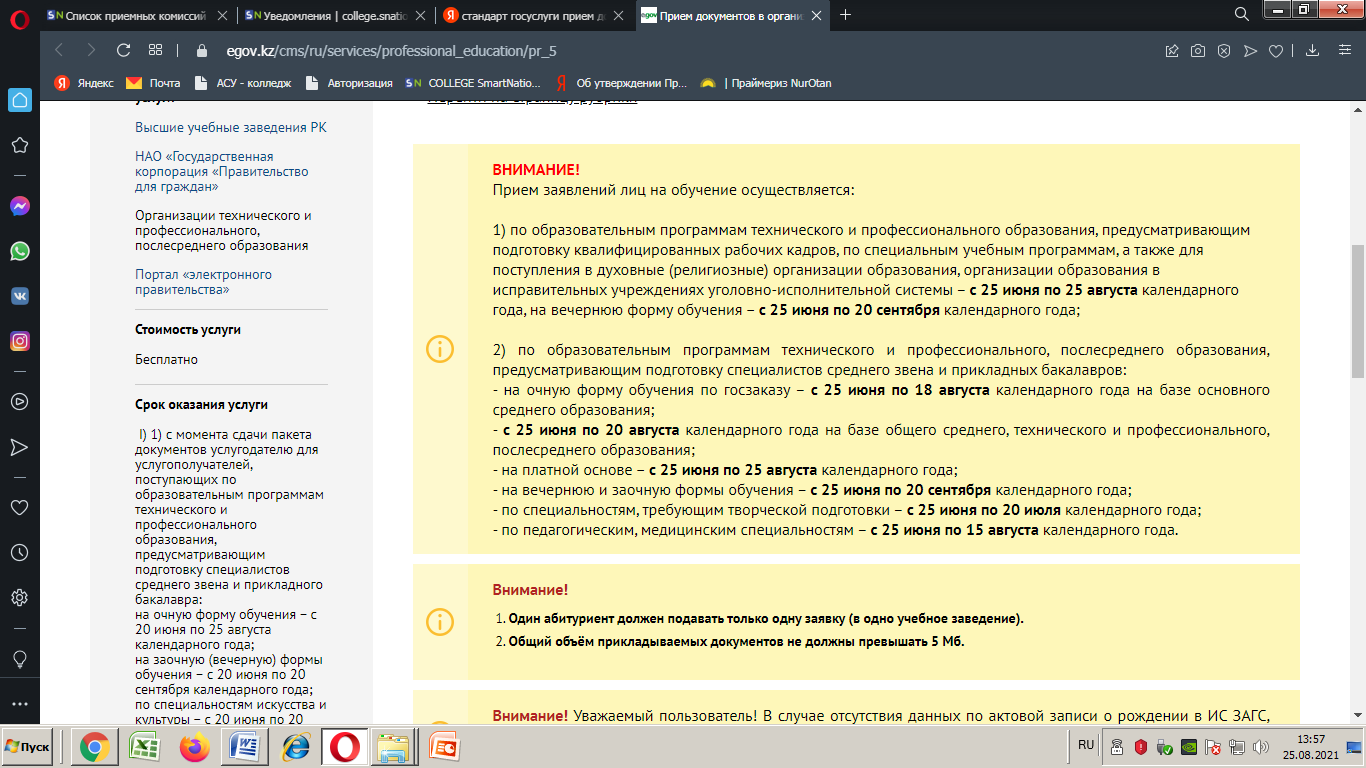 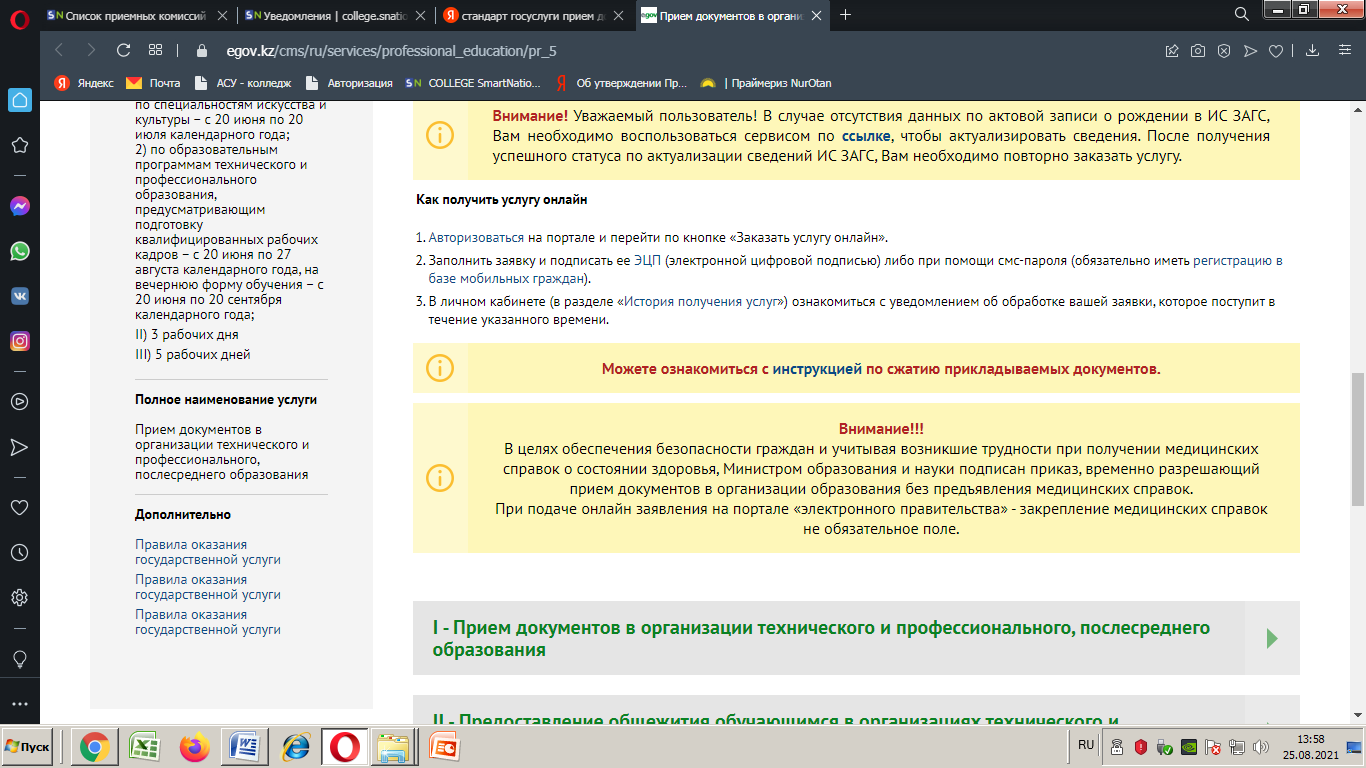 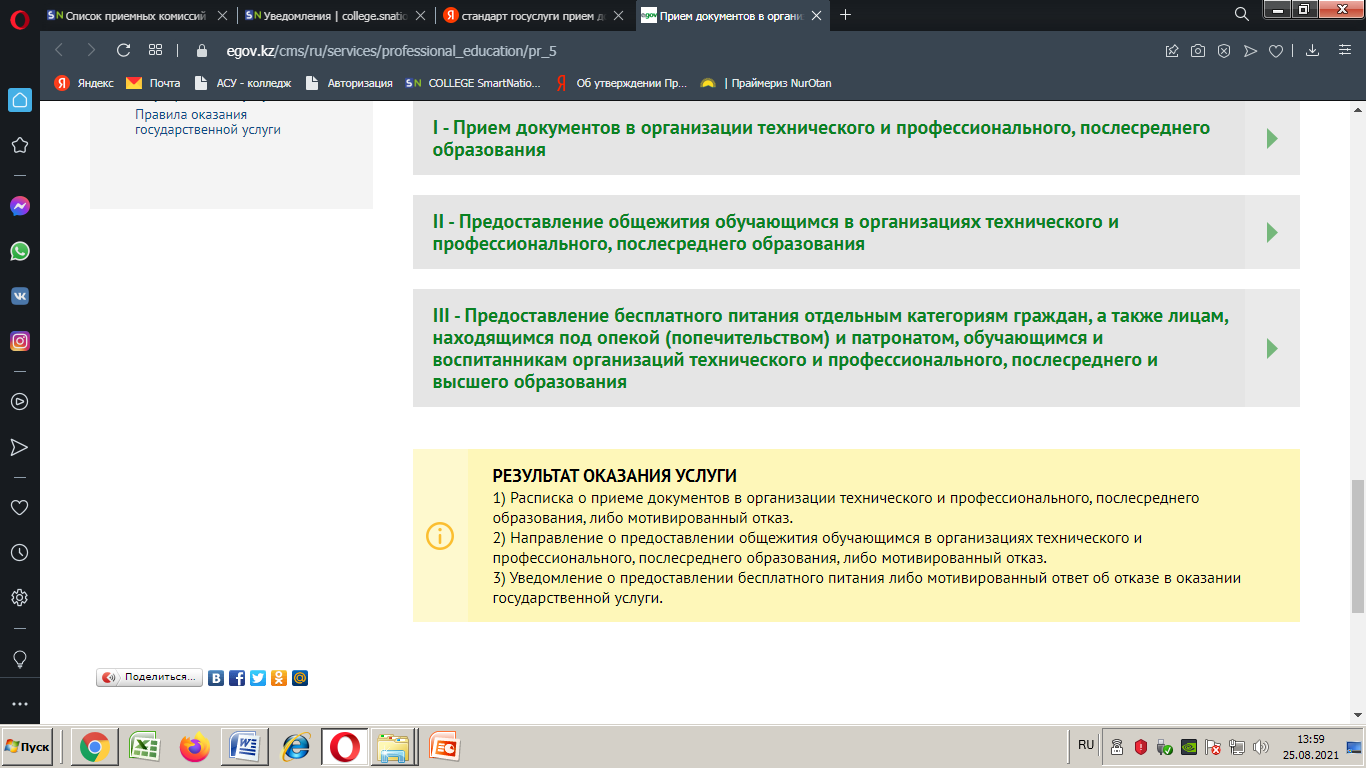 